Elder Bill Allen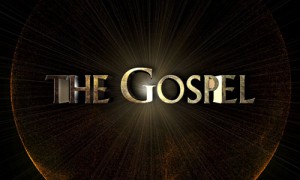 